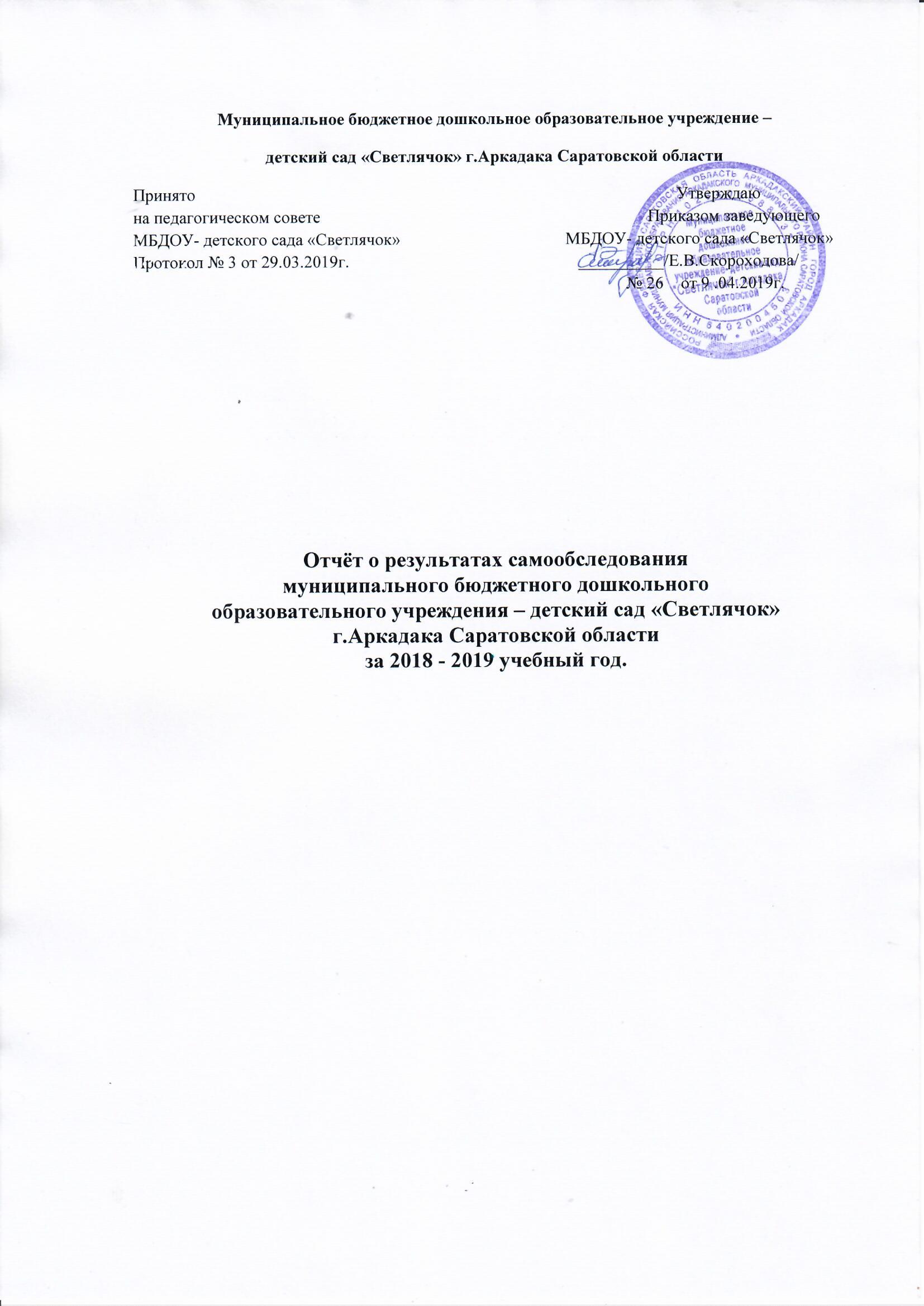 Содержание:1. Аналитическая часть.1.1. Общие сведения о МБДОУ.1.2. Система управления МБДОУ.1.3. Организация учебного процесса: содержание и результаты образовательной деятельности.1.4. Качество кадрового обеспечения.1.5. Качество учебно-методического, библиотечно-информационного обеспечения.1.6. Качество материально-технической базы.2. Результаты анализа показателей деятельности МБДОУ.1.Аналитическая часть.1.1. Общие сведения о МБДОУ.Муниципальное бюджетное дошкольное образовательное учреждение - детский сад «Светлячок» г.Аркадака Саратовской области, функционирует в соответствии с нормативными документами в сфере образования Российской Федерации. 1.2. Система управления МБДОУ.Нормативно-правовую базу  организации образовательной, правовой и хозяйственно-экономической деятельности МДОУ составляют следующие законодательные акты:-Конституция Российской Федерации;-Гражданский Кодекс Российской Федерации;- Федеральный закон от 29.12.2012 года  № 273-ФЗ  «Об образовании в Российской Федерации»;- Государственная программа РФ «Развитие образования» на 2013-2020 гг.;- Национальная доктрина образования в РФ до .;- Приказ Министерства образования и науки Российской Федерации
 от 17 октября 2013 года № 1155 «Об утверждении федерального государственного образовательного стандарта дошкольного образования»;- Приказ Министерства образования и науки Российской Федерации от 30 августа 2013 года № . Москва «Об утверждении Порядка организации и осуществления образовательной деятельности по основным общеобразовательным программам - образовательным программам дошкольного образования»;- Приказ Министерства образования и науки Российской Федерации (Минобрнауки России) от 29 августа . N . Москва «Об утверждении Порядка организации и осуществления образовательной деятельности по дополнительным общеобразовательным программам».- Приказ Минобрнауки России от 14.06.2013 №462 «Об утверждении Порядка проведения самообследования образовательной организацией».- Постановление Правительства РФ от 05.08.2013г. №662 «Об осуществлении мониторинга системы образования»;- Закон Саратовской области от 25.12.2013г. «Об определении объема субвенций из областного бюджета на финансовое обеспечение образовательной деятельности муниципальных дошкольных образовательных организаций и о порядке определения нормативов финансового обеспечения образовательной деятельности муниципальных дошкольных образовательных организаций»;- Закон Саратовской области от 25.12.2013г. «Об утверждении нормативов финансового обеспечения образовательной деятельности муниципальных дошкольных образовательных организаций на 2014-2016 гг.»;- Постановление Главного санитарного врача Российской  от 15 мая 2013 года № 26 «Об утверждении САнПиН» 2.4.3049-13 «Санитарно-эпидемиологические требования к устройству, содержанию и организации режима работы дошкольных образовательных организаций»;-Договор между Учредителем и МБДОУ;- Устав МБДОУ.МБДОУ -детский сад «Светлячок» г. Аркадака Саратовской области осуществляет образовательную деятельность на основании лицензии серия: 64Л01 № 0003155 от 21.06.2017г. выдана: Министерством образования Саратовской области.Имеющаяся структура системы управления соответствует Уставу МБДОУ и функциональным  задачам МБДОУ.Управление в МБДОУ осуществляется на основе единоначалия и коллегиальности, обеспечивающих государственно-общественный характер управления.Единоличным исполнительным органом Учреждения является заведующий, который осуществляет текущее руководство деятельностью образовательной организации. Заведующий осуществляет руководство деятельностью Учреждения в соответствии с законодательством Российской Федерации и Уставом МБДОУ, несет ответственность за деятельность Учреждения.К компетенции заведующего Учреждением относятся вопросы осуществления руководства деятельностью Учреждения, за исключением вопросов, отнесенных федеральными законами к компетенции Учредителя Учреждения.В Учреждении формируются коллегиальные органы управления, к которым относятся:- Общее собрание трудового коллектива Учреждения;- Педагогический совет;- Совет родителей (законных представителей).Деятельность коллегиальных органов управления регламентируется положениями об этих органах. Порядок выборов в коллегиальные органы управления и их компетенции определяются Уставом.Общее собрание работников Учреждения:Общее собрание работников Учреждения формируется из всего трудового коллектива на период деятельности Учреждения.Полномочия Общего собрание трудового коллектива Учреждения:- обсуждать и принимать Устав, Коллективный договор, Правила внутреннего трудового распорядка;- вносить предложения Учредителю по улучшению финансово-экономической деятельности Учреждения;- заслушивать отчёт заведующего, отдельных работников.Для ведения Общего собрания трудового коллектива Учреждения открытым голосованием избирается его председатель и секретарь.Общее собрание трудового коллектива Учреждения собирается по мере надобности, но не реже одного  раза в год.  Педагогический совет:Педагогический совет Учреждения осуществляет управление педагогической деятельностью и формируется сроком на 1 год.Членами педагогического совета являются все педагогические работники Учреждения. Педагогический совет избирает председателя, который выполняет функции по организации работы совета, и ведёт заседания, секретаря, который выполняет функции по фиксации решений совета.Функции  Педагогического совета:- определяет направления воспитательно-образовательной деятельности Учреждения;- рассматривает  и принимает Образовательную программу, годовой план работы Учреждения, годовой учебный план, режим образовательной деятельности;- рассматривает и принимает по согласованию с Учредителем Программу развития Учреждения;- рассматривает вопросы содержания, форм и методов образовательного процесса, планирование образовательной деятельности;- организует выявление, обобщение, распространение, внедрение педагогического опыта;- ходатайствует о поощрении и награждении наиболее отличившихся  педагогических работников Учреждения;- рассматривает вопросы переподготовки, повышения квалификации и аттестации по должности педагогических кадров;- рассматривает вопросы по организации предоставления дополнительных образовательных  услуг обучающихся;- подводит итоги деятельности за год.Заседания Педагогического совета проводятся в соответствии с планом работы Учреждения, но не реже четырёх раз в течение учебного года. Совет родителей (законных представителей):Совет родителей обеспечивает постоянную и систематическую связь Учреждения с родительской общественностью, содействует педагогической пропаганде для успешного решения задач воспитания и развития детей дошкольного возраста. Деятельность совета родителей регламентируется Уставом МБДОУ и соответствующим локальным актом Учреждения.Вывод:Структура и механизм управления ДОУ определяют стабильное функционирование. Демократизация системы управления способствует развитию инициативы участников образовательного процесса (педагогов, родителей (законных представителей), детей) и сотрудников ДОУ.Охрана труда и безопасность:В Учреждении обеспечивается право работников на здоровые и безопасные условия труда, внедрение современных средств безопасности труда, предупреждающих производственный травматизм и возникновение профессиональных заболеваний работников, компенсации, установленные в соответствии с настоящим коллективным договором. Проводится обучение и инструктаж по охране труда со всеми поступающими на работу, а также переведенными на другую работу работниками. Не реже 1 раза в 6 месяцев осуществляются инструктажи о сохранности жизни и здоровья детей. Организована проверка знаний работников по охране труда не реже 1 раза в 3 года.Обеспечивается соблюдение работниками требований, правил и инструкций по охране труда.Создана комиссия по охране труда. Осуществляется совместно с выборным органом первичной профсоюзной организации (уполномоченным по охране труда выборного органа первичной профсоюзной организации) контроль за состоянием условий и охраны труда, выполнением Соглашения по охране труда.Несчастных случаев  с работниками за 2018-2019 учебный год не было.В   Учреждении   имеется  действующая  пожарная  сигнализация.Ежегодно проводится испытание и измерение сопротивления изоляции элементов электрических сетей.4 раза в год проводится плановая учебная тренировка по эвакуации работников и детей на случай пожара (сентябрь, декабрь, март, июнь).Соблюдение социальных гарантий участников образовательного процесса предусматривается в Коллективном договоре на 2017-2020 гг., а также в договоре об образовании по образовательным программам дошкольного образования.Сотрудничество с социальными институтами детства:Детский сад взаимодействует с учебными, общественными, медицинскими организациями с целью обмена опытом, обогащения новыми педагогическими технологиями, обеспечения медицинского контроля за здоровьем воспитанников, оптимизацией воспитательно-образовательного процесса, повышения уровня квалификации сотрудников.Использование информационных технологий управления:Реализация общественного участия в повышении конкурентоспособности, открытости, успешно осуществляется на официальном сайте детского сада "http://www.detskijsad32.okis.ru/". Доля педагогов, владеющих  компьютерной грамотностью и использующих ИКТ – 98%. У каждого педагога имеется электронная почта, ими используются  в воспитательно-образовательном процессе электронные учебно-методические комплекты. Педагоги участвуют в конференциях, семинарах  в режиме on-line. Использование современных форм финансирования:Оплата труда работников осуществляется в соответствии с постановлением Правительства Саратовской области от 17 августа . № 494-П «Об оплате труда работников государственных бюджетных и казенных учреждений образования Саратовской области», с учетом постановления Правительства Саратовской области №723-п от 10.12.2012 г. «О внесении изменений в постановление Правительства Саратовской области от 17 августа 2012 года № 494-П» и применяется при определении заработной платы работников муниципальных бюджетных учреждений образования Аркадакского муниципального района, включает в себя:- размеры должностных окладов (окладов, ставок заработной платы) работников;- наименование, условия осуществления и размеры выплат компенсационного характера;- наименование, условия осуществления выплат стимулирующего характера. Финансовое обеспечение образовательной деятельности детского сада осуществляется в  соответствии с Законом Саратовской области от 25.12.2013 г. «Об утверждении нормативов финансового обеспечения образовательной деятельности муниципальных дошкольных образовательных организаций на 2014-2016 гг.», «Об определении объёма субвенций из областного бюджета на финансовое обеспечение образовательной деятельности муниципальный дошкольных образовательных организаций и о порядке определения нормативов финансового обеспечения образовательной деятельности муниципальных дошкольных образовательных организаций»В целях повышения эффективности, результативности осуществления закупок товаров, работ, услуг, обеспечения гласности и прозрачности осуществления таких закупок, предотвращения коррупции и других злоупотреблений в сфере таких закупок, в части, касающейся:1) планирования закупок товаров, работ, услуг;2) определения поставщиков (подрядчиков, исполнителей);3) заключения гражданско-правового договора, предметом которого являются поставка товара, выполнение работы, оказание услуги (в том числе приобретение недвижимого имущества или аренда имущества), от имени Российской Федерации, субъекта Российской Федерации или муниципального образования, а также бюджетным учреждением либо иным юридическим лицом в соответствии с частями 1, 4 и 5 статьи 15 настоящего Федерального закона (далее – контракт);4) особенностей исполнения контрактов;5) мониторинга закупок товаров, работ, услуг;6) аудита в сфере закупок товаров, работ, услуг;7) контроля за соблюдением законодательства Российской Федерации и иных нормативных правовых актов о контрактной системе в сфере закупок товаров, работ, услуг для обеспечения государственных и муниципальных нужд (далее – контроль в сфере закупок). Детский сад руководствуется Федеральным законом Российской Федерации от 5 апреля . N 44-ФЗ «О контрактной системе в сфере закупок товаров, работ, услуг для обеспечения государственных и муниципальных нужд».Результативность управления деятельностью учреждения:Управление Учреждением невозможно без получения систематической оперативной достоверной информации как средство обратной связи. Средством получения такой информации служит контроль. Контрольную деятельность осуществляют заведующий, старший воспитатель, завхоз,  медицинская сестра, педагогические и иные работники, назначенные приказом заведующего. Система контроля является составной частью годового плана. При осуществлении контроля используются такие методы, как наблюдение и анализ педагогического процесса.Информация о наличии публикации в СМИ:О работе Учреждения неоднократно освещалось в газете «Сельская новь».Пути решения намечены следующие:- охватывать все аспекты образовательной системы, регулировать как управленческие и финансово-экономические отношения, подробно регламентировать права и ответственность всех участников образовательного процесса;- обеспечить в пределах бюджетных ассигнований на выполнение функций в установленной сфере деятельности осуществление мониторинга реализации и операционного сопровождения мероприятий по модернизации дошкольного образования; - усилить роль общественности в управлении МБДОУ, позволяя ей своевременно реагировать на запросы родителей (законных представителей) детей, современного общества более качественно выполнять цели и задачи детского сада.Вывод: систематизировать работу коллегиальных органов управления и других органов, осуществляющих функции управления МБДОУ, обеспечивая реализацию и удовлетворение образовательных потребностей, интересов всех участников образовательного процесса, эффективное расходование бюджетных средств, устойчивый рост активности и интереса социальных партнёров, повышение уровня управленческих умений руководителя в условиях сотрудничества и взаимодействия.1.3. Организация учебного процесса:Образовательная деятельность ведётся на русском языке, в очной форме, нормативный срок обучения 5 лет, уровень образования – дошкольное образование. Образовательный процесс в ДОУ строится с учетом контингента воспитанников, их индивидуальных и возрастных особенностей в соответствии с требованиями ОП ДО.При организации образовательного процесса учитываются принципы интеграции образовательных областей (физическое развитие, познавательное развитие, речевое развитие, социально-коммуникативное развитие, художественно-эстетическое развитие) в соответствии с возрастными возможностями и особенностями детей. Образовательный процесс строится на основе законодательно-нормативных документов, оценки состояния здоровья детей, системы психолого-педагогических принципов, отражающих представление о самоценности дошкольного детства. Основной формой образования и воспитания является игра и виды детской деятельности (игровая, коммуникативная, трудовая, познавательно-исследовательская, продуктивная, музыкально- художественная, чтение художественной литературы).В основу организации образовательного процесса определен комплексно-тематический принцип планирования.1.3.1. Содержание образовательной деятельности. Содержание образовательного процесса в МБДОУ выстроено в соответствии с  основной  образовательной программой дошкольного образования МБДОУ. Содержание программы соответствует основным положениям возрастной психологии и дошкольной педагогики; выстроено с учетом принципа интеграции образовательных областей в соответствии с возрастными возможностями и особенностями воспитанников, спецификой и возможностями образовательных областей. Основная образовательная программа дошкольного образования МБДОУ - детского сада «Светлячок» г. Аркадака Саратовской области (далее – Программа) разработана в соответствии с федеральным государственным образовательным стандартом дошкольного образования на основе примерной основной образовательной программы дошкольного образования и с учетом примерной основной образовательной программы дошкольного образования «От рождения до школы» под редакцией Н.Е.Вераксы. Авторы: Т.С.Комаровой, М.А. Васильевой.Программа предусматривает решение программных образовательных задач в совместной деятельности взрослого и детей и самостоятельной деятельности детей не только в рамках непрерывной образовательной деятельности, но и при проведении режимных моментов в соответствии со спецификой дошкольного образования.ДОУ для наполнения основной части образовательной программы использует парциальные программы: «Юный эколог» С.Н.Николаева, «Основы безопасности и жизнедеятельности» Н.Н.Авдеева, О.Л.Князева, Р.Б.Стеркина.Программа «Юный эколог» С.Н.Николаевой направлена на формирование основ экологической культуры у детей 2-7 лет в условиях детского сада, на развитие в детях гуманного отношения к живым существам, на формирование навыков ухода за обитателями уголка природы. Содержание программы предусматривает: развитие в детях гуманного отношения к живым существам, формирование у ребенка осознанно – правильного отношения к природным явлениям и объектам, которые окружают его и с которыми он знакомится в дошкольном детстве.Программа «Основы безопасности и жизнедеятельности» Н.Н.Авдеева, О.Л.Князева, Р.Б.Стеркина разработана на основе государственных стандартов дошкольного образования. Включает систему развивающих заданий для детей старшего дошкольного возраста. Задания предполагают разные формы взаимодействия детей и взрослых (игры, тренинги, занятия, беседы) и направлены на формирование основ экологической культуры, ценностей здорового образа жизни, осторожного обращения с опасными предметами, безопасного поведения на улице.В работе с детьми педагоги используют образовательные технологии деятельностного типа: развивающего обучения, проблемного обучения, проектную деятельность.Педагогический коллектив основной  целью своей работы видит создание  благоприятных условий для полноценного проживания ребенком дошкольного детства, обеспечение становления личности ребенка и раскрытие его индивидуальности, создание условий для умственного, физического и эмоционального развития детей, обеспечение безопасности жизнедеятельности дошкольника.Для достижения цели Программы решаются следующие задачи:Охрана жизни и укрепление физического и психического здоровья детей, воспитание потребности в здоровом образе жизни;Обеспечение познавательного, речевого, социально – личностного, художественно – эстетического и физического развития детей;Воспитание с учетом возрастных категорий детей гражданственности, уважение к правам и свободам человека, любви к окружающей природе, Родине, семье.Создание в МБДОУ атмосферы гуманного и доброжелательного отношения ко всем воспитанникам, что позволяет растить их общительными, добрыми, любознательными, инициативными, стремящимися к самостоятельности и творчеству.Создание условий для профессионально-творческого роста педагогов в дошкольном образовательном учреждении и проявления социальной активности педагогов.Оказание консультативной и методической помощи родителям (законным представителям) по вопросу воспитания, обучения и развития детей.Эти задачи реализовывались в процессе разнообразных видов детской деятельности: игровой, коммуникативной, познавательно – исследовательской, восприятие художественной литературы, самообслуживание и элементарный бытовой труд, конструирование, изобразительной, музыкальной, двигательной.В основе образовательного процесса лежит взаимодействие педагогического персонала, администрации и родителей. Основными участниками образовательного процесса являются дети, родители, педагоги. Основные формы организации образовательного процесса: совместная деятельность взрослого и воспитанников в рамках непрерывной образовательной деятельности по освоению основной образовательной программы и при проведении режимных моментов, самостоятельная деятельность воспитанников.Образовательная деятельность с детьми осуществлялась в соответствии с основной образовательной программой МБДОУ. Максимально допустимый объем образовательной нагрузки соответствует СанПиН 2.4.1.3049-13. В середине НОД педагоги проводят физкультминутку. Между НОД предусмотрены  перерывы продолжительностью 10 минут.Вывод: образовательный процесс в МБДОУ организован в соответствии с целями и задачами Основной образовательной программы дошкольного образования учреждения. В основу положены принципы развивающего обучения гуманистической направленности. Педагогический коллектив МБДОУ использовал современные педагогические технологии. В МБДОУ систематически организуются и проводятся различные тематические мероприятия. Родители — активные участники педагогического процесса.1.3.2.    Результаты образовательной деятельности.На основании Федерального государственного образовательного стандарта дошкольного образования, утвержденного Приказом Министерства образования и науки Российской Федерации от 17.10.2013 № 1155, в целях оценки эффективности педагогических действий и лежащей в основе их дальнейшего планирования проводилась оценка индивидуального развития детей.Результаты выполнения основной общеобразовательной программы в 2018 – 2019 учебном году.Педагогическая диагностика обеспечивает возможность выявить динамику развития ребёнка на данном возрастном этапе и корректировать недостатки в его развитии. Это позволяет педагогам решать задачу по предоставлению всем детям единых стартовых возможностей при поступлении в школу. Показателем результативности образовательного процесса является уровень освоения детьми программного материала. Анализ работы возрастных групп за год показал стабильные результаты развития детей во всех областях. Наблюдается положительная динамика роста среднего показателя развития.Сводный анализ мониторинга уровней освоения образовательных областей.Результаты освоения образовательных областей программы за 2018 – 2019 учебном году.Педагогическая диагностика обеспечивает возможность выявить динамику развития ребёнка на данном возрастном этапе и корректировать недостатки в его развитии. Показателем результативности образовательного процесса является уровень освоения детьми программного материала. Анализ работы возрастных групп за год показал стабильные результаты развития детей во всех областях. Наблюдается положительная динамика роста среднего показателя развития.Сводный анализ мониторинга уровней освоения образовательных областейРезультаты освоения образовательных областей программы за 2018 –2019 учебном году.Уровни усвоения программного материала: на начала года педагогическую диагностику прошли 98 детей их достижения: высокий уровень показали по всем областям 24%, средний -68%, низкий- 8%; на конец учебного года педагогическую диагностику прошли 101 детей: высокий уровень показали по всем областям 51%, средний -49%, низкий- 0%. Из таблицы видно, что усвоение образовательной программы на конец года повысился высокий уровень на 27%, средний снизился на 19% и низкий на  8%.Поэтому делаем вывод, что усвоение образовательной программы на конец года повысился. Показателем результативности образовательного процесса является уровень освоения детьми программного материала.Адаптация выпускников.Работая над вопросом подготовки детей к школе, педагогом-психологом было проведено обследование по формированию психических познавательных процессов для обучения в первом классе.Диагностировался13детей. Педагогом-психологом МБДОУ - детский сад «Светлячок»  проведено психологическое обследование детей подготовительных  к школе групп с целью изучения школьной готовности.Готовность ребенка к школе подразумевает сформированность психических процессов на 3-х уровнях: - социально-коммуникативный уровень - это сформированность внутренней позиции школьника, коммуникативные навыки ребенка; - мотивационно-потребностный уровень - произвольная регуляция собственной деятельности;- интеллектуальный уровень - развитие отдельных функций и групп функций (зрительно-моторная координация, мелкая моторика, логические формы мышления).Целью  исследования стало изучение сформированности психических процессов второго и третьего уровней (развитие произвольности функций, интеллектуальное развитие). Предъявляемые задания позволяют оценить уровень сформированности предпосылок к учебной деятельности: возможность работать в соответствии с фронтальной инструкцией, умение самостоятельно действовать по образцу и осуществлять контроль, наличие определенного уровня работоспособности, а также умение вовремя остановиться в выполнении того или иного задания и переключиться на выполнение следующего. Таким образом, оценивается сформированность, регуляторного компонента деятельности в целом. Кроме того, задания позволяют оценить сформированность операций звукобуквенного анализа, соотнесение числа и количества, сформированность, представлений «больше-меньше» - то есть собственно предпосылок к учебной деятельности.Для обследования детей была использована  методика «Психолого-педагогическая оценка готовности ребенка к началу школьного обучения (Н.Я. Семаго, М.М. Семаго).Анализ результатов. Каждое задание оценивалось по 5-бальной системе в соответствии с определенными критериями выполнения. Помимо оценки собственно результативности выполнения заданий, в итоговом показателе готовности учитываются и поведенческие особенности ребенка в процессе выполнения работы.В обследовании приняли участие 13 детей подготовительной группы. Обследовано: подготовительная к школе группа  - 21 чел – 100 %.        Таким образом, 76% (10 ч.) детей относятся к 1-му уровню сформированной школьной готовности; 8 % (1  ч.) - 2-му, сформирована условная готовность к школьному обучению; 8% (1 ч.)  - условно не готов к школьному обучению, 8% (1)- не готов к школе.Поведенческие особенности: 4 человека (30%) – требовали помощь и работали медленно;2 человека (10%) – отвлекались и мешали другим;2 человека (10%) – работали медленно.Анализируя результаты обследования детей можно сделать вывод, что у детей, поступающих в школу в 2019 году достаточно хорошо (в рамках программы ДОУ) сформированы представления «больше-меньше», соотнесение числа и количества фигур, счетные операции, пространственные представления. Дети способны работать в соответствии с фронтальной инструкцией, умеют самостоятельно действовать по образцу.Сравнительный анализ:Оценка физического развития детей:Результат освоения  ООП дошкольного образованияМетод: исследование.Форма: наблюдение, беседа и анализ.Результаты педагогического анализа показывают преобладание детей с высоким и средним уровнями развития, что говорит об эффективности педагогического процесса в  ДОУ.Готовность дошкольника к обучению в школе характеризует достигнутый уровень психологического развития накануне поступления в школу.Хорошие результаты достигнуты благодаря использованию в работе методов, способствующих развитию самостоятельности, познавательных интересов детей, созданию проблемно-поисковых ситуаций и обогащению предметно-развивающей среды.Основная образовательная программа дошкольного образования МБДОУ реализуется в полном объеме.Вывод: качество подготовки обучающихся показало, что показатели развития детей соответствуют их психологическому возрасту.Воспитательно-образовательный процесс в МБДОУ строится с учетом требований санитарно-гигиенического режима в дошкольных учреждениях.Выполнение детьми программы осуществляется на хорошем уровне.1.4. Оценка кадрового потенциала.Детский сад укомплектован педагогическими кадрами. В образовательной организации есть музыкальный руководитель, педагог психолог, учитель – логопед, старший воспитатель.Заведующий ДОУ имеет высшее образование – соответствие занимаемой должности.        Постоянно повышают свой профессиональный уровень все педагоги ДОУ. Педагоги 1 квалификационной категории:  9 человек - 64%Соответствие занимаемой должности: 3 человек -21%Участие педагогов МБДОУ в методической работе за 2018-2019  учебный год.Воспитательно-образовательная работа строилась по пяти образовательным областям: «Физическое развитие», «Познавательное развитие», «Речевое развитие», «Социально-коммуникативное развитие» и «Художественно-эстетическое развитие», которые ориентированы на разностороннее развитие детей с учётом их возрастных и индивидуальных особенностей. Образовательный процесс осуществлялся через совместную деятельность детей с взрослым (непосредственно образовательную деятельность и  образовательную деятельность в ходе режимных моментов) и самостоятельную деятельность детей.       В центре внимания всей нашей работы в течение этого учебного года было  осуществление полного перехода на работу в соответствии Федеральными государственными образовательными стандартами. Всем педагогам удалось смоделировать образовательный процесс в соответствии с новыми требованиями, сохранив при этом положительные моменты теории и практики дошкольного учреждения. В 2018 – 2019 учебном  году в  ДОУ  решались задачи: 1. Совершенствовать работу по сохранению и укреплению физического и психического здоровья детей через:- оптимизацию двигательной активности детей; - организацию образовательного процесса в соответствии с нормативными требованиями СанПиН 2.4.1.3049-132. Создать условия для социально – коммуникативного, речевого  развития,    воспитанников в соответствии с ФГОС ДОУ.   3.Продолжить работу по формированию профессиональной компетентности педагогов через:  участие в творческих группах, методических объединениях, конкурсах, семинарах, мастер – классах на уровне ДОУ, района, области.4. Совершенствовать работу с семьей с целью психолого-педагогической поддержки родителей и повышения их компетентности в вопросах воспитания,  развития, охраны и укрепления здоровья детей через:- информационно – аналитические формы взаимодействия (опрос, анкетирование);- познавательные формы взаимодействия (круглый стол, родительские собрания, беседа, день открытых дверей);- досуговые формы взаимодействия (праздники, соревнования, совместные выставки);- наглядно – информационные формы взаимодействия.Анализ работы педагогического коллектива по решению годовых задач показал, что работа проводилась систематически и планомерно. Использовались различные технологии и формы организации педагогического процесса. Большое внимание уделялось профессионализму, совершенствованию всех участников образовательного процесса. Воспитатели в своей работе умело использовали интегрированные НОД, что сказывается, на улучшении результатов детей по уровню знаний.Работа коллектива в 2018- 2019 учебном году была направлена                     на выполнение годового плана, участие в районных  конкурсах, выставках. 
Большое внимание уделялось профессионализму, совершенствованию всех участников образовательного процесса. Педагоги нашего детского сада участвовали в районных конкурсах:«Групповых комнат ДОУ» - Белякова А.А.IIместо;«Лучший мастер-класс педагогов ДОУ» - IIместо – воспитатель Милованова Е.С.Так же были подготовлены доклады  на «Педагогической конференции дошкольных работников»:«Народная подвижная играв – как средство приобщения к здоровому образу жизни». (Милованова Е.К.)«Развитие мелкой моторики для детей дошкольного возраста».                 (Ерыкалина Т.В.)
С целью повышения результативности  педагогической работы проводились Педагогические советы:1.Установочный «Основные направления работы ДОУ на 2018-2019 уч.г.».2. «Нравственно-патриотическое воспитание».3. «Использование инновационных технологий в формировании игровой деятельности дошкольников как необходимое условие в решении задач образовательной области «Социально-коммуникативное развитие». 4. Итоги работы за 2018 - 2019 учебный год. Консультации:Семинары-практикумы, мастер-классы.:Выставки:Смотры- конкурсыУчастие педагогов в конкурсах  Участие детей в конкурсахПраздники, развлечения.В течение года в детском саду «Светлячок» города Аркадака велась работа с родителями. Проводились   общие родительские собрания, педагогические консультации, совместные  консультации с врачом педиатром.  Использовали познавательные формы – ознакомление родителей с возрастными и психологическими особенностями детей дошкольного возраста, формирование у них   практических  навыков  воспитания.  Это – собрания в нетрадиционной форме, групповые консультации.На высоком уровне прошли открытые НОД: 1.  «Русь, Россия, Родина моя» (старшая группа №2) -  Ерыкалина Т.В.2.  «Вспомним старые обычаи, вспомним нашу старину» (старшая группа №1)- Милованова Е.С.3. «Народная игрушка» (Средняя группа) - Косинова Л.В.4. Показ театрализованного представления «Приглашаем в гости к нам будим рады мы гостям» - Надворная Е.К.5.Социально – коммуникативное развитие. (Игра)-Вторая группа раннего возраста. Никифорова Н.И.6.Открытый просмотр сюжетной игры «Путешествие в страну Светофорию» Старшая группа №2. Зенкина Л.А.Медико-педагогические совещания. 1.Анализ работы по оздоровлению детей в летний период. Адаптация детей. 2.Отчет о проделанной работе медсестрой. 3.Профилактика гриппа у детей.В целом, задачи годового плана выполнены. 
 Большое внимание уделялось развитию творческих возможностей, интересов, потребностей самих детей.Обеспечивался сбалансированный режим дня и рациональная организация всех видов детской деятельности. Развивающая среда в группах построена так, чтобы ребенок имеет возможность не только изучать и познавать окружающий мир, но и жить в гармонии с ним, получать удовольствие от каждого прожитого дня. Воспитатели изучали нормативные документы Министерства образования, приняли участие в подписке на газеты и журналы.Приобретали  новинки  методической литературы,  посещали  методические объединения, семинары, организованные по плану УО, изучали Федеральные  государственные стандарты дошкольного образования, продолжали работать по самообразованию.Система работы ДОУ с социумом позволила воспитанникам приобрести в большом объёме социально значимые знания, умения адаптироваться детям в новых условиях, развивать коммуникативные способности.  В 2018-2019 учебном году обобщила опыт работы по теме: «Развитие эмоциональной сферы детей дошкольного возраста» педагог – психолог Скорохордова Т.А..  Самообразование педагогов нашего ДОУ многогранно и многопланово.  Темы выбраны с учетом индивидуального опыта, профессионального мастерства и интересов воспитателя.Владение ИКТ – 98%. В целях систематического повышение педагогами своего профессионального уровня используется такая форма как самообразование.Высокий профессиональный уровень, овладение новейшими образовательными технологиями стимулирует развитие педагогов творческого потенциала.Вывод: МБДОУ- детский сад «Светлячок» г. Аркадака Саратовской области укомплектовано педагогическими кадрами. Педагоги детского сада постоянно повышают свой профессиональный уровень, посещают методические объединения, знакомятся с опытом работы своих коллег и коллег из других дошкольных учреждений, приобретают и изучают новинки периодической и методической литературы. Все это в комплексе дает хороший результат в организации педагогической деятельности и улучшении качества образования и воспитания дошкольников.1.5. Учебно-методическое и библиотечно -  информационное обеспечение.Учебно-методическое обеспечение в МБДОУ соответствует требованиям реализуемой основной образовательной программы дошкольного образования МБДОУ, обеспечивает  образовательную деятельность, присмотр и уход. Педагоги имеют возможность пользоваться как фондом учебно-методической литературы, так и электронно-образовательными ресурсами. Методическое обеспечение способствует развитию творческого потенциала педагогов, качественному росту профмастерства и успехам в конкурсном движении. В  МБДОУ имеется библиотечка детской художественной литературы.Дидактический материал, издательская продукция соответствует общим закономерностям развития ребёнка на каждом возрастном этапе. Материалы и оборудование в МБДОУ используется с учётом принципа интеграции образовательных областей: использование материалов и оборудования одной образовательной области в ходе реализации других областей. В МБДОУ имеются кадры, организующие информационное обеспечение для ведения организованной образовательной деятельности, проведения праздников, для более плодотворной работы с родителями, обмена опытом и ведения документации.Педагоги имеют возможность использовать интерактивные дидактические материалы, образовательные ресурсы,  осуществлять взаимодействие с родителями по адресу электронной почты. Педагоги МБДОУ считают,  что использование ИКТ существенно облегчает проведение НОД и позволяет разнообразить их.Информационное обеспечение образовательного процесса является задачей учреждения  по выполнению требований к информационно-методическому обучению. Налаживание же связей со СМИ  будет способствовать повышению имиджа учреждения среди заинтересованного населения. Использование сетевого взаимодействия  в образовательном процессе позволит перевести его на более высокий качественный уровень.Вывод:В МБДОУ созданы необходимые  условия  для осуществления образовательного процесса.   Необходимо работать над приобретением дидактических пособий в соответствии с Примерным перечнем игрового и учебного оборудования для учебно-методического обеспечения дошкольных образовательных учреждений в соответствии с ФГОС ДО.1.6. Качество  материально-технической базы.Важным фактором, благоприятно влияющим на качество образования, распространение современных технологий и методов воспитания, является состояние материально-технической базы.Создание материально-технических условий МБДОУ проходит с учётом действующих СанПинов. Работа по  материально-техническому обеспечению планируется в годовом плане, отражена в Программе Развития МБДОУ, соглашении по охране труда.I Материально- технические и медико-социальные условия.2.Установлен необходимый режим функционирования МБДОУ (водоснабжение, отопление, освещение и др.).3. В МБДОУ созданы материальные условия для сохранения и укрепления здоровья детей:3.1. Выделено специальное помещения для медицинского осмотра детей,имеются  аптечки для первой необходимой помощи.4. МБДОУ укомплектовано мягким и жестким инвентарем.5. В МБДОУ имеется аудио, видеоаппаратура.6. Развивающая среда включает функциональное пространство:6.1. Озелененные участки с беседками и оборудованием, необходимым дляорганизации жизнедеятельности детей на свежем воздухе;6.2. Групповые комнаты, в структуре которых выделены уголки физического, социального, познавательного, эстетического развития детей;6.3. Специально оборудованное помещение для разностороннего развития детей (для физкультурной и музыкальной деятельности).7. В методическом кабинете и в группах имеются картотеки подвижных игр, физкультминуток и пальчиковых гимнастик, необходимые атрибуты для их проведения.8. В  учреждении разработана система общей психологической защиты детей. Она включает в себя:- организацию режимных моментов;- средства физического воспитания: утренняя гимнастика под музыкальное сопровождение, занятия по развитию движений, прогулки, закаливающие процедуры;-хождение босиком,-дыхательная гимнастика,-солнечные и воздушные ванны,- корригирующие упражнения на профилактику плоскостопия и осанки,-дорожка здоровья,-упражнения на релаксацию.II. Развивающая среда, обеспечивающая   физическое развитие и сохранение здоровья детей:1. Среда полностью соответствует требованиям Роспотребнадзора и Госпожнадзора.2. Среда отличается динамичностью, многофункциональностью (наличие возможности достаточно быстрого изменения среды детьми в соответствии с их потребностями).3. В групповых созданы условия для самостоятельной двигательной активности детей, имеется свободная площадь.3. 1. Пространство группы разграничено на зоны, где размещен   игровой и дидактический материал. Все предметы доступны детям.4. Материал внешне привлекателен.5. В групповых отведены места для зон отдыха, для снятия эмоционального напряжения   (оформлен уголок для театрализованных игр, где  размещены различные костюмы, головные уборы, украшения, сумки и др.).6. Для дыхательной гимнастики подобраны разнообразные пособия, меняющиеся в зависимости от времени года и темы, которую проходит группа.III. Содержание развивающей среды, обеспечивающей физическое развитие и сохранение здоровья детей.Из таблицы видно, что   развивающая среда, обеспечивающая физическое развитие и сохранение здоровья детей укомплектована на   80%. Но педагогический коллектив активно использует  развивающую среду   для сохранения здоровья ребенка, применяя нестандартное оборудование.Оборудование используется рационально, ведётся учёт материальных ценностей. Улучшение материальной базы осуществлялось преимущественно за счет бюджетных средств. Была выполнена следующая работа: - выполнен ремонт пищеблока (замена оконных блоков, кафельной плитки);- выполнен частичный ремонт стен и потолка в группах.- заменено и  покрашено игровое оборудование на  участках  детского сада,     изготовлены  песочницы с крышками,  завезён песок  для игры;  - пополнялись пособиями и разнообразными игрушками все возрастные  группы в соответствии с педагогическими требованиями  образовательной «Программы», ФГОС ДО  и  санитарными нормами.Системы жизнеобеспечения  МБДОУ - освещение, отопление, водоснабжение, канализация находится  в режиме функционирования.Условия для всестороннего развития детей постоянно улучшаются, а материально – техническая база МБДОУ регулярно укрепляется. В целях осуществления комплекса организационных и профилактических мер по предупреждению террористических актов, пожаров подготовлены нормативно – распорядительные документы, регламентирующие деятельность ДОУ по организации антитеррористической и противопожарной защищенности, а также проведены мероприятия. Направленные на формирование практических навыков дошкольников по безопасности жизнедеятельности. Установлена и обслуживается кнопка тревожной сигнализации, которая контролируется через пульт вневедомственной охраны.Ведется работа по предупреждению травматизма среди детей, антитеррористическая и противопожарная работа. Для обеспечения пожарной безопасности установлена АПС (автоматическая пожарная сигнализация).В ДОУ осуществляется направленная деятельность по предупреждению детского дорожно-транспортного травматизма. С родителями проводятся родительские собрания, развлечения с включением вопроса о правилах безопасного поведения детей на улицах и дорогах. В группе оформлены уголки, посвященные безопасности дорожного движения, имеется демонстрационный иллюстрированный материал, дидактические пособия.В учреждении имеется достаточная материально-техническая база, создана предметно-развивающая среда, соответствующая всем современным санитарным, методическим требованиям. Предметно-пространственное окружение ДОУ эстетически оформлено. В каждой возрастной группе создана своя предметно-пространственная развивающая среда, в соответствии с используемыми программами и технологиями, по которым работают педагоги.Группы оборудованы необходимой мебелью, мягким инвентарём.При оформлении групповых ячеек воспитатели исходят их требований безопасности используемого материала для здоровья детей, а также характера воспитательно-образовательной модели, которая лежит в основе планирования и оборудования группы.Вывод: развивающая предметно-пространственная среда способствует всестороннему развитию дошкольников, пригодная для совместной деятельности взрослого и ребёнка и самостоятельной деятельности детей, отвечающей потребностям детского возраста. Материально-техническая база МБДОУ находится в удовлетворительном состоянии.2. Результаты анализа показателей деятельности МБДОУ.Выводы: деятельность коллектива МБДОУ - детский сад «Светлячок»                  г. Аркадака Саратовской области» в течение 2018-2019 учебного года была 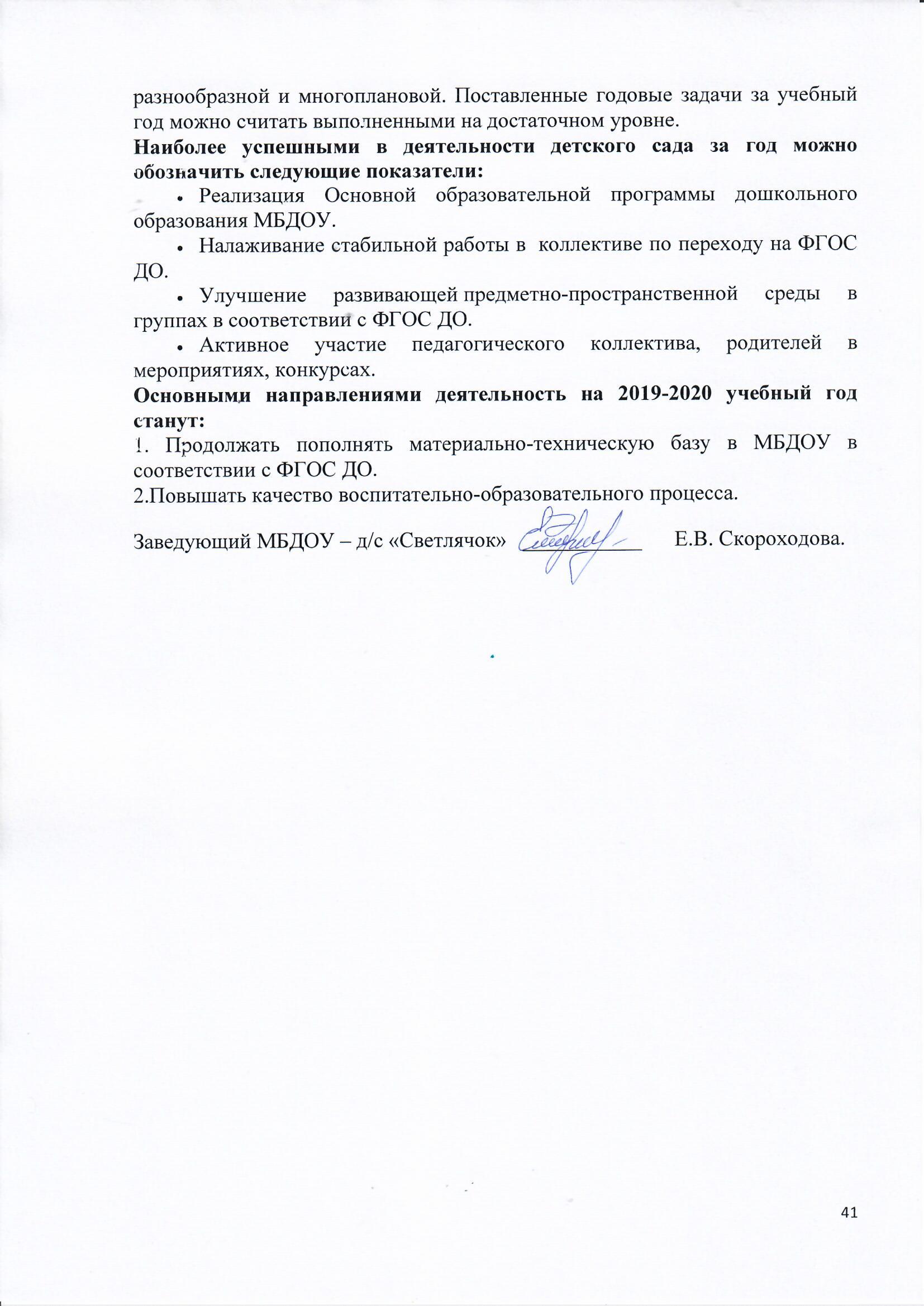 Общая информацияОбщая информацияНазвание дошкольного образовательного учреждения – далее ДОУМуниципальное бюджетное дошкольное образовательное учреждение детский сад – «Светлячок»г. Аркадака Саратовской области.Тип учрежденияБюджетноеТип образовательной организацииДошкольная образовательная организацияОрганизационно- правовая формаУчреждениеАдрес412210, Саратовская область,Аркадакский район, г. Аркадак, ул. Ленина, д.32.ЛицензияЛицензия  Серия: 64Л01 № 0003155от 21.06.2017г.УчредительАдминистрация  МО Аркадакского муниципального  района Саратовской области.ЗаведующийСкороходова Елена Витальевнаэлектронная почтаswetlja4ok@bk.ruсайт учрежденияdetskijsad32.okis.ruСтруктура управления ДОУСтруктура управления ДОУФормы самоуправленияОбщее собрание трудового коллектива Учреждения;Педагогический совет;                                                                                                                                       Совет родителей (законных представителей)ДОУ.Нормативно-правовая  база- Федеральный закон от 29.12.2012 года № 273-ФЗ «Об образовании в Российской Федерации»;- Приказ Министерства образования и науки Российской Федерации
 от 17 октября 2013 года № 1155 «Об утверждении федерального государственного образовательного стандарта дошкольного образования»;- Приказ Министерства образования и науки Российской Федерации от 30 августа 2013 года № . Москва «Об утверждении Порядка организации и осуществления образовательной деятельности по основным общеобразовательным программам - образовательным программам дошкольного образования»;- Постановление Главного санитарного врача Российской  от 15 мая 2013 года № 26 «Об утверждении САнПиН» 2.4.3049-13 «Санитарно-эпидемиологические требования к устройству, содержанию и организации режима работы дошкольных образовательных организаций»;- Постановление Правительства РФ от 5 августа 2013г. № 662 «Об осуществлении мониторинга системы образования»;- Постановление Правительства РФ от 10 июля . N 582 «Об утверждении Правил размещения на официальном сайте образовательной организации в информационно-телекоммуникационной сети «Интернет» и обновления информации об образовательной организации».Локальные акты- Устав МБДОУ;- Правила внутреннего трудового распорядка для работников;- Штатное расписание;- Номенклатура дел;- Положения регламентирующие деятельность МБДОУ;- Должностные инструкции работников;- Программа Развития МБДОУ;- Основная  образовательная программа дошкольного образования МБДОУ;- Расписание НОД.Договорные отношения представленыДоговором о взаимоотношениях между дошкольным образовательным учреждением  и Учредителем;Коллективным договором;Договором об образовании по образовательным программам дошкольного образования;Дополнительными соглашениями;Договором со школой;Документами по делопроизводству;Инструкциями по охране труда;Инструкциями по охране жизни и здоровья детей в ДОУ;Положением о системе оплаты труда  и стимулирования работников МБДОУ статистическая отчетность и другие документы.Условия приема в МБДОУПрием в МБДОУ осуществляется на основании заявления родителей (законных представителей) и медицинского заключения.Структура предметно – развивающей среды в ДОУМузыкально-физкультурный зал -проходят музыкальные занятия с воспитанниками и различные мероприятия МБДОУ (праздничные утренники, Советы педагогов, театральные выступления);-проходят занятия по физической культуре с воспитанниками МБДОУ, спортивные мероприятия. Зал оборудован различными средствами обучения (спортивный инвентарь), магнитофоном, компьютером, интерактивной доской и проектором. Методический кабинетОборудован методической литературой, пособиями.Комплексирование  и гибкое зонирование предметно-игровой среды • игровая• учебная• музыкальная• театральнаяТерритория  ДОУТерритория  ДОУплощадь, насажденияТерритория  благоустроена и хорошо озеленена: разбиты клумбы, цветники.количество групповых участков6оборудование6- песочниц, турники, качели, 6 теневых навесов,  скамейки, домики.Методические помещенияметодический кабинетСведения о контингенте детейобщее количество  групп6общее количество детей:105Победители  и участники смотров, конкурсов, олимпиад Победители  и участники смотров, конкурсов, олимпиад Всероссийский уровень«Воспитатель года - 2018» - победитель в номинации «Моя профессия - «Воспитатель» - Милованова Е.С.Онлайн –конкурсы для педагогов и детей.Областной уровень Региональный этап VIВсероссийского конкурса «Воспитатели России» - участие в номинации «Лучший профессионал образовательной организации» - заведующий Скороходова Елена Витальевна.Региональный этап VIВсероссийского конкурса «Воспитатели России» - участие в номинации «Лучший профессионал образовательной организации» - педагог-психолог Скороходова Татьяна Анатольевна.Региональный этап VIВсероссийского конкурса «Воспитатели России» - участие в номинации «Лучший воспитатель  образовательной организации» - воспитатель Белякова Анна Андреевна.Муниципальный уровеньМуниципальный конкурс «Групповых комнат ДОУ» - IIместо – воспитатель Белякова А.А.Муниципальный конкурс «Лучший мастер-класс педагогов ДОУ» - IIместо – воспитатель Милованова Е.С.«Воспитатель года-2018» - Дмитриева Е.В. участие.ТрадицииТрадиционным в течение года стало проведение тематических дней «Важные даты» в рамках празднования международных и всероссийских дней: День Матери,   День защитника Отечества, Международный женский день,   День Победы, День защиты детей.Дополнительная информация о МБДОУ-применение здоровьесберегающих технологий;-  использование новых форм работы: конкурсы, проекты, спортивные развлечения, акции, семинары-практикумы, круглые столы.Образовательные областиУровни освоения программыУровни освоения программыУровни освоения программыУровни освоения программыУровни освоения программыУровни освоения программыУровни освоения программыУровни освоения программыОбразовательные областиВысокий Высокий Средний Средний Средний Средний Низкий Низкий Образовательные областиНачало годаКонец годаКонец годаНачало года Начало года Конец годаНачало годаКонец годаФизическое развитие17%46%46%81%81%54%2%0%Познавательное развитие22%46%46%69%54%54%9%0%Речевое развитие26%51%51%56%49%49%18%0%Художественно – эстетическое развитие33%52%52%64%48%48%3%0%Социально – коммуникативное развитие24%59%59%68%41%41%8%0%Количество человекИтоговый уровень10 человек Г – первый уровень1 человекУГ – второй уровень1 человекаУНГ – третий уровень1 человекНГ – четвертый уровеньСентябрь 2018 г.Апрель 2019 г.Гр. – 15 чел.Гр.  – 13 чел.7 чел. (46 %)– высокий уровень8 чел. (54%) – средний уровень0чел. (0%)– низкий уровень10 чел. (76%)– высокий уровень3чел.  (24%)– средний уровень0 чел.  (0%)– низкий уровеньУчебный годВсего педагоговвоспитателимузрукпсихологлогопедСт. воспитательВозрастной ценз, летВозрастной ценз, летВозрастной ценз, летВозрастной ценз, летОбразовательный цензОбразовательный цензОбразовательный цензПедагогический стаж, летПедагогический стаж, летПедагогический стаж, летПедагогический стаж, летПедагогический стаж, летУчебный годВсего педагоговвоспитателимузрукпсихологлогопедСт. воспитательДо 3030-4040-50Свыше 50ВысшееСредне-специальноеНезаконченное высшееДо 55-105-1010-20Свыше 202018-2019141011110653113044136ФИОСтаж работы по специаль-ностиЗанимаемая должностьУровень образованияПовышение КвалификацииКвалификацииБекназарян Елена Владимировна
8845424-10-24
13летСтарший воспитательВысшее"Деятельност ный подход к воспитательно-образовательному процессу в условиях реализации ФГОС дошкольного образования"
 20.04.18 год1квалификационная категорияЗюзина Лидия Ивановна
8845424102439 летВоспитательСреднее специальное"Деятельност ный подход к воспитательно-образовательному процессу в условиях реализации ФГОС дошкольного образования"
 20.04.18 год1 квалификационная категорияСкороходова Татьяна Анатольевна
8(84542)4-10-24
11 летпедагог психологВысшее"современные требования к профессиональной компетентности педагога –психолога в условиях реализации ФГОС"
14.11.2017 год1 квалификационная категория  Зенкина Людмила Анатольевна
88454241024 30 летВоспитательСреднее специальное"Деятельност ный подход к воспитательно-образовательному процессу в условиях реализации ФГОС дошкольного образования"
 25.05.18 год1квалификационная категорияДмитреева Евгения Валерьевна
8(84542)4-10-244 годаВоспитательВысшее"Деятельност ный подход к воспитательно-образовательному процессу в условиях реализации ФГОС дошкольного образования"
 20.04.18 год1квалификационная категория Белякова
 Анна Андреевна
8(84542)4-10-248 летВоспитательВысшее"Психолого-педагогическое и методическое сопровождение ФГОС дошкольного образования"
 14.11.15 год1квалификационная категорияЕрыкалина Татьяна Владимировна
8(84542)4-10-2427 летВоспитательВысшее"Деятельност ный подход к воспитательно-образовательному процессу в условиях реализации ФГОС дошкольного образования"
 20.04.18 годСоответствие занимаемой 
должности Огнева Татьяна Александровна
8(84542)4-10-244годаВоспитательВысшее"Деятельност ный подход к воспитательно-образовательному процессу в условиях реализации ФГОС дошкольного образования"
 25.05.18 год КосиноваЛюдмила Викторовна
8(84542)4-10-2412 летВоспитатель Высшее"Деятельност ный подход к воспитательно-образовательному процессу в условиях реализации ФГОС дошкольного образования"
 20.04.18 год1квалификационная категорияЛавренюк Ольга Александровна
8(84542)4-10-2420 летУчитель-  логопедВысшее"Технологии коррекции произносительной стороны речи при дислалии и стертой дизартрии детей"
25.09.2018 год1 квалификационная категорияМилованова Екатерина Семёновна8(84542)4-10-243Воспитатель Высшее "Деятельност ный подход к воспитательно-образовательному процессу в условиях реализации ФГОС дошкольного образования"
 25.05.18 год1квалификационная категорияНикифорова Надежда Игоревна8(84542)4-10-242Воспитатель Высшее "Деятельност ный подход к воспитательно-образовательному процессу в условиях реализации ФГОС дошкольного образования"
 25.05.18 годСоответствие занимаемой должностиНадворная ЕленаКонстантиновна8(84542)4-10-2434Музыкальный руководительСреднее специальное«Совершенствование общих и профессиональных компетенций в процессе реализации образовательных программ »11.12.15 годСоответствие занимаемой должности1Пути, средства и методы патриотического воспитания у детей дошкольного возраста в условиях ФГОС ДОЕрыкалина Т.В.сентябрь2Научите ребенка быть добрымБелякова А.А.октябрь3Использование стихов, скороговорок, чистоговорок в развитии фонематического слуха у детей Зенкина Л.А.ноябрь4Почему ребенок говорит не правильно?Лавренюк О.А.декабрь5Формирование у детей дошкольного возраста навыков безопасного поведения через ознакомление с правилами дорожного движения и безопасность на железнодорожных путях.Косинова Л.В.январь6Как приобщить ребенка к социальному мируНикифорова Н.И.февраль7Самообразование как один из путей повышения профессионального мастерства педагоговБекназарян Е.В.март8Рекомендации, направленные на организацию гуманных взаимоотношений между детьмиМилованова Е.С.апрель9Приобщение детей к музыкальной культуреНадворная  Е.К.май11. «Фольклор в жизни ребенка»                                                  2. Мастер - класс: «Эта мудрая матрёшка»Белякова А.АЗюзина Л.И.октябрь 2018г.2«Игра  - основной вид деятельности ребенка»:-Влияние дидактической игры на интеллектуальное развитие ребенка.Зенкина Л.А. Дмитриева Е.В.Январь 2019г.3«Формирование связной речи дошкольников»:- особенности связной речи детей  дошкольного возраста;-основные виды рассказывания, формы и методы обучения детей составления связных рассказов.Лавренюк О.А.Огнева Т.А.Май 2019г.1К Дню города!Выставка детских рисунков «Мой любимый город!»Отв. Никифорова Н.И.Сентябрь 2018г.2Выставка поделок, композиций и картин из природного и бросового материалов, овощей, фруктов, ягод «Огородные фантазии»Отв. Зенкина Л.А.Сентябрь 2018г.3Выставка рисунков «Золотая осень» Отв. Белякова А.А.октябрь4Дню Матери посвящается!«Моя мама – фея!»- детские рисунки и композиции совместно с родителями.Отв. Огнева Т.А.Ноябрь 2018г.5Мастерская Деда Мороза Выставка декоративно-прикладного творчества «Зимняя сказка»Отв. Дмитриева Е.В.Декабрь 2018г.6Выставка рисунков «В здоровом теле, здоровый дух» (Выставка плакатов)Отв. Милованова Е.С.Январь 2019г.7Дню защитника Отечества посвящается!«Наши отважные папы»- детские рисунки и композиции.Отв. ЗюзинаЛ.И.Февраль 2019г.8Мамам своим посвящаем!Мамы глазами детей. Выставка портретов «Моя любимая мама»Отв. Ерыкалина Т.В.Март 2019г.91. «Космические просторы» 2.«День Победы!»- рисунки, аппликация.Отв. Бекназарян Е.В.Отв. Косинова Л.В.Апрель 2019г.1Смотр- конкурс по подготовке групп к новому учебному годуВсе воспитателиАвгуст 2018г.2Смотр- конкурс «Лучший патриотический уголок в ДОУ»Все воспитателиНоябрь 2018г.3Смотр- конкурс «Лучший уголок  сюжетно-ролевых игр»Воспитатели всех возрастных группФевраль 2019г.4Конкурс юных чтецов «Славим май!»Учитель-логопед, Лавренюк О.А.Май 2019г.5Лучшая игровая площадка на летоВсе воспитателиМай 2019гНазвание конкурса ФИО воспитателяМесто МуниципальныеМуниципальныеМуниципальныеМуниципальный конкурс «Лучший мастер-класс педагогов ДОУ»Милованова Екатерина Семёновна2 местоКонкурс групповых комнатБелякова Анна Андреевна2 местоРегиональныеРегиональныеРегиональныеРегиональный этап VIВсероссийского конкурса «Воспитатели России» - участие в номинации «Лучший профессионал образовательной организации» заведующий Скороходова Елена Витальевна.Участие Региональный этап VIВсероссийского конкурса «Воспитатели России» - участие в номинации «Лучший воспитатель  образовательной организации» Воспитатель Белякова Анна АндреевнаУчастие Региональный этап VIВсероссийского конкурса «Воспитатели России» - участие в номинации «Лучший профессионал образовательной организации»педагог-психолог Скороходова Татьяна Анатольевна.Участие Всероссийские (Интернет сайты)Всероссийские (Интернет сайты)Всероссийские (Интернет сайты)Всероссийский профессиональный фестиваль « Воспитатель года -2018» номинация «Моя профессия воспитатель» ( сайт Педагоги России2018)Милованова Екатерина СемёновнаПобедительНазвание конкурса ФИО воспитателяФИО воспитателяФИ О ребенкаМесто МуниципальныйМуниципальныйМуниципальныйМуниципальныйМуниципальныйРайонный творческий конкурс «Зимушка хрустальная»Белякова А.А.Белякова А.А.Калугин Захар1 местоРайонный творческий конкурс «Зимушка хрустальная»Милованова Е. С.Милованова Е. С.Дьякова Юля2 местоРайонный творческий конкурс «Зимушка хрустальная»Зюзина Л.И.Зюзина Л.И.Курдюмова Катя3 местоРайонный творческий конкурс «Зимушка хрустальная»Ерыкалина Т.В.Ерыкалина Т.В.Буркова Саша3 местоРайонный творческий конкурс «Зимушка хрустальная»Дмитриева Е.В.Дмитриева Е.В.Малюгин Миша2 местоРайонный творческий конкурс «Зимушка хрустальная»Никифорова Н.И.Никифорова Н.И.Лаптев Артем2 местоВсероссийские (Интернет сайты)Всероссийские (Интернет сайты)Всероссийские (Интернет сайты)Всероссийские (Интернет сайты)Всероссийские (Интернет сайты)VI Всероссийский конкурс детского рисунка «Зеркальные отпечаток»VI Всероссийский конкурс детского рисунка «Зеркальные отпечаток»Ерыкалина Татьяна ВладимировнаАдаменков ВоваучастиеVI Всероссийский конкурс детского рисунка «Зеркальные отпечаток»VI Всероссийский конкурс детского рисунка «Зеркальные отпечаток»Зюзина Лидия ИвановнаКозлов СашаНикифорова Женя2 место3 местоVI Всероссийский конкурс детского рисунка «Зеркальные отпечаток»VI Всероссийский конкурс детского рисунка «Зеркальные отпечаток»Белякова Анна АндреевнаСедухин ВасилийЗуйкова КираУчастие2 местоVI Всероссийский конкурс детского рисунка «Зеркальные отпечаток»VI Всероссийский конкурс детского рисунка «Зеркальные отпечаток»Зенкина Людмила Анатольевна Гаранин ДанилЕфимов Максим1 место1 местоVI Всероссийский конкурс детского рисунка «Зеркальные отпечаток»VI Всероссийский конкурс детского рисунка «Зеркальные отпечаток»Бекназарян Елена ВладимировнаПрохожев Захар Кочетова Лиза1 местоучастие Центр роста талантливых детей и педагогов «Эйнштейн», номинация ««Мастерская Деда Мороза» Центр роста талантливых детей и педагогов «Эйнштейн», номинация ««Мастерская Деда Мороза»Никифорова Н. И.Поселенных Ульяна диплом 2 степени1День знанийМузрукДмитриева Е.В.сентябрь2«Золотая Осень»(Все группы)МузрукВоспитатели группоктябрь3День материмузрукНикифорова Н.И.ноября4«Новый год у ворот»(Все группы)МузрукВоспитатели группдекабрь5День здоровьямузрукЕрыкалина Т.В.январь6День защитника Отечества «Молодой боец»музрукОгнева Т.А.февраль7Праздник бабушек и мам!(Все группы)МузрукВоспитатели группмарт8День СмехамузрукЗенкина Л.А.Апрель9Космическое путешествиемузрук Милованова Е.С.Апрель10Славим май!музрукЛавренюк О.А.Апрель- май11Выпуск детей в школумузрук Дмитриева Е.В.Посл.птн.маяВид  помещенияОсновное  предназначениеОснащениеКабинет  заведующего  ДОУИндивидуальные консультации, беседы с педагогическим, медицинским, обслуживающим персоналом и родителями- библиотека  нормативно-правовой документации;- документация по содержанию  работы  в  ДОУ (охрана  труда,  приказы, пожарная безопасность, договоры с организациями и пр.)Методический  кабинетпедагог-психологучитель-логопедОсуществление методической помощи  педагогам, организация консультаций, педсоветов, семинаров и других форм повышения педагогического мастерства, концентрация  дидактических и методических материалов для организации работы с детьми по различным направлениям- библиотека  педагогической, методической и детской  литературы; - библиотека  периодических  изданий; - демонстрационный, раздаточный   материал; - опыт  работы  педагогов;- документация по содержанию работы  в ДОУ (годовой план, тетрадь протоколов педсоветов, материалы по аттестации педагогов, информация о состоянии работы по реализации программы и др.)- телевизор, видеомагнитофон, видеокассеты;Методический  кабинетпедагог-психологучитель-логопедПсихолого-педагогическая работа, консультативно-просветительская  работа с родителями и педагогами- диагностический материал;- дидактические пособия;- специальная литература;Методический  кабинетпедагог-психологучитель-логопедКоррекционно-развивающая работа, консультативная работа с родителями  и педагогами- зеркала, магнитная доска;- методическая литература; 
- пособия;- игровой материал, развивающие игры.Коридоры ДОУИнформационно-просветительская  работа  с  сотрудниками  ДОУ  и  родителями- стенды для  родителей,  визитка  ДОУ;- стенды  для  сотрудников (охрана труда, пожарная безопасность)Участки для прогулокПроведение прогулок, наблюдений, организация двигательно-игровой деятельности- прогулочные  площадки  для  детей  всех  возрастных  групп;- игровое, спортивное  оборудование;- деревья и кустарники разных пород;- физкультурная площадка (спортивное оборудование)Групповые  комнатыПроведение  режимных  моментов, совместной  и  самостоятельной  деятельности, организованная образовательная деятельность- игровая  мебель, атрибуты  для  сюжетно-ролевых игр;- центр науки,  мини-лаборатория;- книжный уголок;- театрально-музыкальный центр,- центр художественного творчества;- физкультурный  уголок;- центр математики;- дидактические, настольно-печатные игры;- центр конструирования;- дидактический материал и др.Раздевальная   комната Организация режимных моментов. Информационно-просветительская  работа  с  родителями- выносной материал для двигательно-игровой деятельности на прогулке;- информационные  стенды  для  родителей;- выставки детского творчестваМузыкальный зал и  Физкультурный зал объеденный с коридором Проведение НОД, утренней  гимнастики, ритмики, театрализованных представлений, досугов, спортивных досугов, праздников- дидактические пособия, игрушки;- детские музыкальные инструменты;- музыкальный центр, аудиокассеты;- пианино;- ширма; - спортивное оборудование, инвентарь;Медицинский  блокОсмотр детей, консультации  медсестры, консультативно-просветительская  работа с родителями и сотрудниками ДОУ- процедурный кабинет;- изолятор;- медицинский кабинетНеобходимое оборудованиеИмеется в детском садудля ходьбы, бега, тренировки равновесиядля ходьбы, бега, тренировки равновесияковрики, дорожки массажные со следочками 180х40 см;горка детская;шнур длинный;мешочки с песком,Кольцо мягкое,Обруч большой,Набор кубов пластиковых или    деревянных разноцветных   вкладывающихся друг в другашнур длинный;набивные мешочкиОбруч большой,Нестандартное оборудование:платочки, султанчики, кубики, погремушки,   шары, палки, ленты для общеразвивающих упражнений,дорожки массажные со следочками.70%Для прыжковДля прыжковмини-мат (длины , ширина , высота );куб деревянный малый;обруч плоский цветной;палка гимнастическая длинная (длина );шнур короткий   (длина ).мяч –попрыгунчик,кегли,мешочки с пескомшнур короткий   (длина ).мяч–попрыгунчик,кегли,мешочки с пескомНестандартное оборудование:Мягкие «кочки»,75%Для катания, бросания, ловли корзина для метания мячей;мяч резиновый (диаметр 10-); мяч-шар надувной (диаметр (); обруч малый;шарик пластмассовый (диаметр ); набивные мячикорзина для метания мячей;мяч резиновый (диаметр 10-);мяч-шар надувной (диаметр (); обруч малый;шарик пластмассовый (диаметр ); набивные мячикольцеброс.Для ползания и лазаньяДля ползания и лазаньялесенка-стремянка двухпролётная (высота , ширина 80-); колечко с лентой (диаметр ); кольцо резиновое малое (диаметр );кольцо резиновое большое (диаметр ).ленты,мяч резиновый,обруч плоский,палка гимнастическая, короткая 75-Дуги.Нестандартное оборудование:Дорожки массажные со следочками,Палка гимнастическая, короткаяЛенты.50%Нестандартное оборудованиеНестандартное оборудованиеАтрибутика к подвижным играм (шапочки, медальоны).Разнообразные игрушки, стимулирующие двигательную активность: мячи, флажки, платочки, султанчики, кубики, погремушки, шары, палки, ленты.Коврики для массажа стопНабивные мешочки для бросания.№ п/пПоказатели деятельности ДОО (Муниципальное бюджетное дошкольное образовательное учреждение - детский сад «Светлячок» г. Аркадака Саратовской области)Единица измерения1.Образовательная деятельность1.1Общая численность воспитанников, осваивающих образовательную программу дошкольного образования, в том числе:105 человек1.1.1В режиме полного дня  (10,5 часов)105 человек1.1.2.В режиме кратковременного пребывания (3-5 часов)0 человек1.1.3.В семейной дошкольной группе0 человек1.1.4.В форме семейного образования с психолого-педагогическим сопровождением на базе дошкольной образовательной организации0 человек1.2.Общая численность воспитанников в возрасте до 3 лет15человек1.3.Общая численность воспитанников в возрасте от 3 до 8 лет90 человека1.4.Численность/удельный вес численности воспитанников в общей численности воспитанников, получающих услуги присмотра и ухода:105 человек/100% 1.4.1.В режиме полного дня (10,5  часов)105 человек/100% 1.4.2.В режиме продленного дня (10,5  часов)01.4.3.В режиме круглосуточного пребывания01.5.Численность/удельный вес численности воспитанников с ограниченными возможностями здоровья в общей численности воспитанников, получающих услуги:01.5.1.По коррекции недостатков в физическом и (или) психическом развитии01.5.2.По освоению образовательной программы дошкольного образования1051.5.3.По присмотру и уходу1051.6.Средний показатель пропущенных дней при посещении дошкольной образовательной организации по болезни на одного воспитанника10,5  дней 1.7.Общая численность педагогических работников, в том числе:14 человек1.7.1.Численность/удельный вес численности педагогических работников, имеющих высшее образование11 человек 78 %1.7.2.Численность/удельный вес численности педагогических работников, имеющих высшее образование педагогической направленности (профиля)3 человек 21 % 1.7.3.Численность/удельный вес численности педагогических работников, имеющих среднее профессиональное образование3 человек 21% 1.7.4.Численность/удельный вес численности педагогических работников, имеющих среднее профессиональное образование педагогической направленности (профиля)2 человек  15 %1.8.Численность/удельный вес численности педагогических работников, которым по результатам аттестации присвоена квалификационная категория, в общей численности педагогических работников, в том числе:9  человек 64 %1.8.1.Высшая0 человек 0 %1.8.2.Первая9  человек 64 %1.9.Численность/удельный вес численности педагогических работников в общей численности педагогических работников, педагогический стаж работы которых составляет:14человек/100 %1.9.1.До 5 лет3 человек  21 %1.9.2.Свыше 30 лет3 человек  21 %1.10.Численность/удельный вес численности педагогических работников в общей численности педагогических работников в возрасте до 30 лет0 человек 0- %1.11.Численность/удельный вес численности педагогических работников в общей численности педагогических работников в возрасте от 55 лет1 человек 7%1.12.Численность/удельный вес численности педагогических и административно-хозяйственных работников, прошедших за последние 5 лет повышение квалификации/профессиональную переподготовку по профилю педагогической деятельности или иной осуществляемой в образовательной организации деятельности, в общей численности педагогических и административно-хозяйственных работников14  человек 100%1.13.Численность/удельный вес численности педагогических и административно-хозяйственных работников, прошедших повышение квалификации по применению в образовательном процессе федеральных государственных образовательных стандартов в общей численности педагогических и административно-хозяйственных работников14  человек 100%1.14.Соотношение «педагогический работник/воспитанник» в дошкольной образовательной организации1человек/ 8  человек1.15.Наличие в образовательной организации следующих педагогических работников:1.15.1Музыкального руководителяда1.15.2Инструктора по физической культуренет1.15.3Учителя-логопедада1.15.4Логопеданет1.15.5Учителя- дефектологанет1.15.6Педагога-психологада2.Инфраструктура2.1.Общая площадь помещений, в которых осуществляется образовательная деятельность, в расчете на одного воспитанника2.4 кв.м.2.2.Площадь помещений для организации дополнительных видов деятельности воспитанников74,1 кв.м.2.3.Наличие физкультурного залада2.4.Наличие музыкального залаСовмещен с физкультурным залом2.5.Наличие прогулочных площадок, обеспечивающих физическую активность и разнообразную игровую деятельность воспитанников на прогулкеда